ZÁVAZNÁ OBJEDNÁVKA KLUBOVÉHO DRESU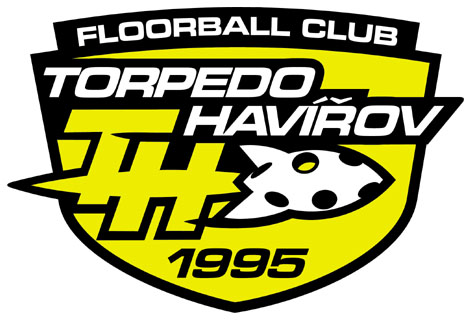 (PROSÍME – VYPLŇUJTE ČITELNĚ)TORPEDO HAVÍŘOV, z. s.Jméno a příjmení objednávajícího:		……………..……………	        ……………………………						(Jméno rodiče / zákonného zástupce v případě nezletilého hráče)Jméno a příjmení hráče: 			……………..……………	        ……………………………Mobil objednávajícího:				……………………………Email objednávajícího:				…………………………..Ročník narození hráče:				…………………………..Velikost dresu:					…………………………..Velikost trenýrek:				…………………………..Pamatujte, že hráč bude dres používat i několik sezón a zejména v případě mladších kategorií je lepší pořizovat větší velikosti!Číslo na dresu:					…………………………..Číslo dresu si musíte předem dohodnout na e-mailové adrese info@torpedohavirov.cz !! Jedná se o opatření, kdy klub hlídá čísla v jednotlivých kategoriích, aby se v jedné kategorii neobjevily dvě totožné čísla. Mail musí obsahovat ročník narození hráče, který bude dres používat a několik variant čísel, z nichž Vám bude potvrzeno, které lze použít a které nikoliv.Objednávám:	▢	ŽLUTÝ DRES	▢	ČERNÝ DRES▢	KRAŤASYDres včetně trenýrek bude zadán do výroby až poté, co odevzdáte závaznou objednávku a zároveň uhradíte požadovanou částku. Částka za žlutý komplet činí 850,-Kč. V případě, že chcete i černý dres, částka bude 1350,- Tuto částku je potřeba zaplatit platbou na účet klubu - FIO banka - č.ú. 3319951995/2010 ! Jako VS uvádějte rodné číslo hráče, do poznámky / zprávy pro příjemce uveďte „Platba dres – jméno hráče“. ZÁVAZNOU OBJEDNÁVKU MŮŽETE ODEVZDÁVAT DVĚMI ZPŮSOBY: TRENÉROVI SVÉ KATEGORIE, NEBO VHOZENÍM ZÁVAZNÉ OBJEDNÁVKY DO SCHRÁNKY KLUBU TORPEDO HAVÍŘOV, Z. S., KTERÁ SE NACHÁZÍ VEDLE VRÁTNICE UVNITŘ MSH HAVÍŘOV!Datum vyplnění objednávky: 			………………………………………… Podpis stvrzující závaznou objednávku: 		…………………………………………